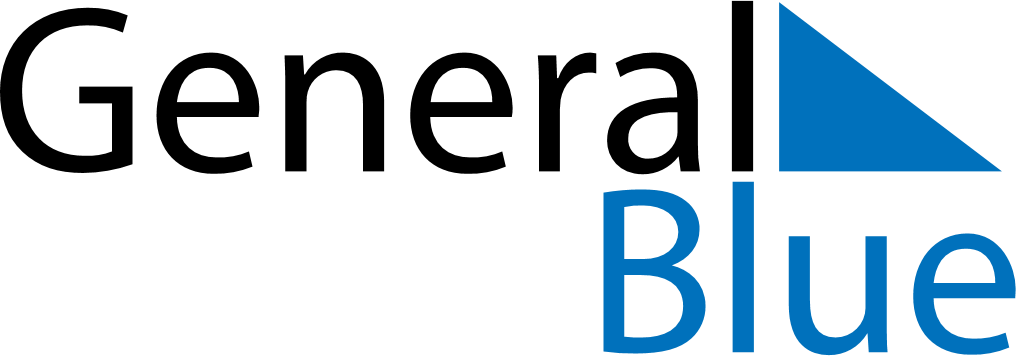 December 2027December 2027December 2027December 2027December 2027December 2027SwedenSwedenSwedenSwedenSwedenSwedenMondayTuesdayWednesdayThursdayFridaySaturdaySunday123456789101112Nobel Day13141516171819Saint Lucy’s Day20212223242526Christmas EveChristmas DayBoxing Day2728293031New Year’s EveNOTES